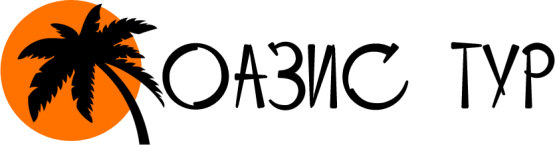 Групповой Тур “Весенние каникулы в Японии”. Март 20208 дней / 7 ночейХаконе – Йокогама – Токио 22.03.2019 -29.03.2019Авиаперелет: из Владивостока - от 21 500 руб/чел (с багажом). БЛОК МЕСТ!!!Внимание! Все дополнительные экскурсии заказываются до выезда!22.03 - ДОПОЛНИТЕЛЬНАЯ  ЭКСКУРСИЯ ВЕЧЕРНИЙ КРУИЗ «САМУРАЙСКИЙ КОРАБЛЬ С УЖИНОМ»   10 000 руб/чел. (при группе от 6 чел.)26.03 -ДОПОЛНИТЕЛЬНАЯ ЭКСКУРСИЯ В TOKYO DISNEY SEA / DISNEYLAND  9 500 руб/чел. (при группе от 6 чел.)27.03 -ДОПОЛНИТЕЛЬНАЯ ЭКСКУРСИЯ В ГОРОД КАМАКУРА 9 000 руб/чел. (при группе от 6 чел.)28.03 -ДОПОЛНИТЕЛЬНАЯ ЭКСКУРСИЯ НА ОСТРОВ ОДАЙБА  9 500 руб/чел. (при группе от 6 чел.)Отель для данного тура“Toyoko Inn Tokyo Shinagawa-eki Konan-guchi Tennozu isle” три звезды ***В стоимость группового тура в Японию "Весенние каникулы" включено:- проживание в отеле «Toyoko Inn Tokyo Shinagawa-eki Konan-guchi Tennozu Isle» в двухместных или одноместных номерах с завтраком;- День 1 – трансфер в отель с русскоговорящим гидом на скоростном поезде Narita Express;- День 8 – трансфер в аэропорт с русскоговорящим гидом на скоростном поезде Narita Express;- 3 экскурсионных дня с гидом на заказном автобусе;- 3 обеда во время экскурсий;- входные билеты по экскурсионной программе;- мед. страховка;- оформление визы. Дополнительно оплачивается:- авиаперелет Хабаровск–Токио-Хабаровск; Владивосток-Токио-Владивосток.                                                                - дополнительные услуги и экскурсии, не включенные в программу.Проживание в ДВ номере/с чел.Проживание в ОДН номере/с чел.Ребенок до 12-ти лет на доп. кроватиРебенок до 12-ти лет без доп. кровати70 900 руб.81 900 руб.65 900 руб.60 900 руб.ДЕНЬ 1Владивосток - Токио22.03Вылет из Владивостока в Токио. Прибытие в Токио, встреча с гидом. Переезд в отель на скоростном поезде Нарита Экспресс.Гид  13:00-18:00. **Возможна экскурсия за дополнительную плату. ДОПОЛНИТЕЛЬНАЯ  ЭКСКУРСИЯ ВЕЧЕРНИЙ КРУИЗ «САМУРАЙСКИЙ КОРАБЛЬ С УЖИНОМ»  Стоимость  10 000 руб/чел. (при группе от 6 чел.)Вы совершите незабываемый круиз на исторической копии прогулочной лодки феодалов эпохи Эдо.  Кроме того, Вы увидите  шоу, стилизованное под  театр  «кабуки». Красочное представление  подарит вам наилучшие впечатления о богатстве и уникальности японской культуры.Гид 18:00-22:00, общественный транспорт.ДЕНЬ 2Хаконе 23.03Экскурсия в Хаконе на заказном автобусе с гидом включает в себя круиз по озеру Аси и посещение: канатной дороги Хаконе, долины Овакудани, Музея современного искусства под открытым небом.*ВАЖНО!!! В случае, сейсмической активности долины Овакудани, экскурсионные объекты могут быть изменены: канатная дорога "Хаконе" на Канатную дорогу "Камагатоке", долина Овакудани на Посещение панорамной площадки. (Завтрак, обед). Гид, заказной автобус 08:30-18:30.ДЕНЬ 3Йокогама24.03Экскурсия в город Йокогама на заказном автобусе включает в себя любование сакурой в парке Санкейэн,а также посещение: корабля-музея Хикаву-Мару, порта будущего «Минато Мирай» (по желанию шоппинг, парк аттракционов), Башни Лендмарк Тауэр, кроме того, Вы совершите небольшую морскую прогулку по Токийскому заливу с потрясающими видами на город Йокогама.(Завтрак, обед). Гид, заказной автобус 09:00-19:00.ДЕНЬ 4Токио25.03Экскурсия по Токио на заказном автобусе включает в себя любование сакурой в парке Синдзюку Гёэн, а также посещение района небоскребов Синдзюку, обзорная площадка здания муниципалитета, храма Мейдзи Дзингу, прогулка по району Харадзюку.(Завтрак, обед). Гид, заказной автобус 09:00-19:00.ДЕНЬ 5 – ДЕНЬ 7Токио26.03-28.03Свободные дни. (Завтрак в отеле).**Возможны экскурсии за дополнительную плату. !!!Внимание! Все дополнительные экскурсии заказываются до выезда!26.03 - ДОПОЛНИТЕЛЬНАЯ ЭКСКУРСИЯ В TOKYO DISNEYLAND/DISNEYSEA.  Стоимость 9 500 руб/чел. (при группе от 6 чел.). Гид провожает до парка.Экскурсия  в парк развлечений на общественном транспорте в Диснеевском стиле Токио Дисней Си. Тематика парка посвящена исключительно водной стихии.Гид 08:00-10:00, общественный транспорт.27.03 – ДОПОЛНИТЕЛЬНАЯ ЭКСКУРСИЯ В КАМАКУРУ. Стоимость 9 000 руб/чел (при группе от 6 чел).кскурсия в город Камакура на общественном транспорте включает в себя посещение: статуи Дайбуцу - Великого Будды, "Бамбукового" храма Хококудзи, Храм Хаседера, а также сувенирной улицы.Гид, общественный транспорт 09:30-17:30 (Обед).28.03 - ДОПОЛНИТЕЛЬНАЯ ЭКСКУРСИЯ НА ОСТОРОВ ОДАЙБА. Стоимость 9 500 руб/чел (при группе от 6 чел)..Экскурсия на остров Одайба на общественном транспорте включает в себя посещение: Музея Будущего «Мираикан», выставочного центра "Toyota" - "Mega Web", Ретро Гаража, также Вы прокатитесь на Колесе обозрения.Гид, общественный транспорт 09:30-17:30 (Обед).ДЕНЬ 8Токио – Хабаровск // Владивосток / Новосибирск 29.03Выписка из Отеля. Встреча с гидом, трансфер в аэропорт на скоростном поезде Нарита Экспресс. Вылет в Хабаровск//Владивосток / Новосибирск(Завтрак) Гид 09:00-15:00.ДЕНЬ 122 марта 2020/Воскресенье – Хабаровск//Владивосток // Новосибирск – Токио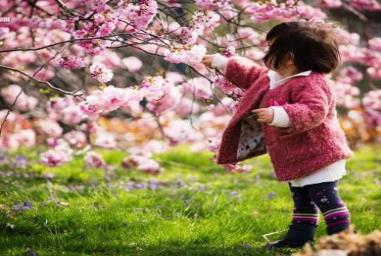 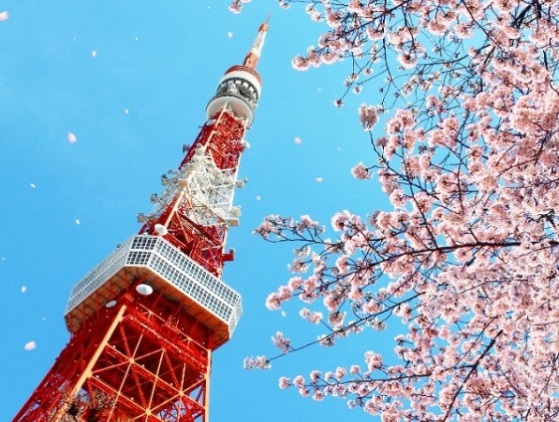 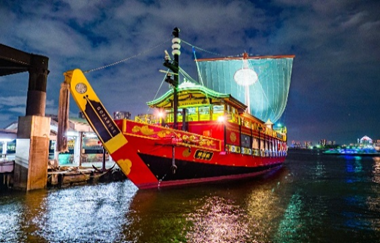 Весна – самое прекрасное время для поездки в Японию! Распустившаяся по весне сакура приносит в Токио в праздничное настроение. Для жителей города цветущая сакура – это символ праздника, ностальгического и эстетического удовольствия или просто отличный повод устроить вечеринку. Все жители города хотят выйти на улицу и провести как можно больше времени под цветущими деревьями. Во время весенних каникул 2020 года Вы можете подарить себе и близким уникальное путешествие в загадочную восточную страну! Тур на сакуру с вылетом из Хабаровска и Владивостока подарит Вам массу ярких впечатлений, новых открытий и множество красивых фотографий Японии! Вы сможете увидеть самые главные и красивейшие достопримечательности Японии.Групповые туры в Японию на цветение сакуры формируются с вылетом из Владивостока ***Для группы вылетающей из Владивостока 11:15 - 12:30 - Вылет из Владивостока в Токио рейсом SU 548014:30-15:30 - Встреча с гидом в зоне прилета около таблички «Группа Владивосток 22.03». Обмен Валюты.16:00 - Переезд в отель на заказном автобусе.17:30 - Заселение в отель.Время работы гида и заказного автобуса с 13:00 до 18:00.**Возможна экскурсия за дополнительную плату. 18:00-22:00  - ДОПОЛНИТЕЛЬНАЯ ЭКСКУРСИЯ  ВЕЧЕРНИЙ КРУИЗ «САМУРАЙСКИЙ КОРАБЛЬ»   С УЖИНОМ  Стоимость 10 000 руб/чел. (при группе от 6 чел.) Ночной Токио — это удивительное зрелище. Город выглядит совершенно иначе, когда смотришь на него с воды. Это хорошая возможность увидеть Токио с нового ракурса и полюбить его еще сильнее. Вы совершите незабываемый круиз на исторической копии прогулочной лодки феодалов эпохи Эдо, где гости сидят на татами и наслаждаются пейзажами за окном. Кроме того, Вы увидите шоу,  стилизованное под театр "кабуки". Красочное представление  подарит вам наилучшие впечатления о богатстве и уникальности японской культуры. После шоу Вы сможете сфотографироваться с артистами театра.   В экскурсию включен ужин на борту корабля.  Включено:  русскоговорящий гид, входной билет на круиз, транспортные расходы, ужин.Гид, общественный транспорт 18:00-22:00 (Ужин).*Ночь в отеле 3 звезды “Toyoko Inn Tokyo Shinagawa Konan-guchi Tennozu Isle"ДЕНЬ 223 марта 2020/Понедельник – Хаконе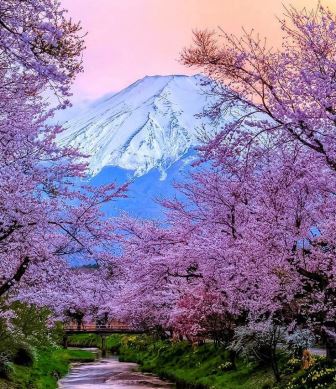 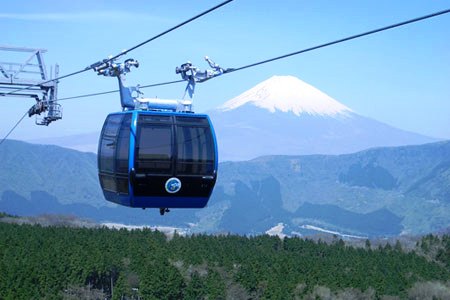 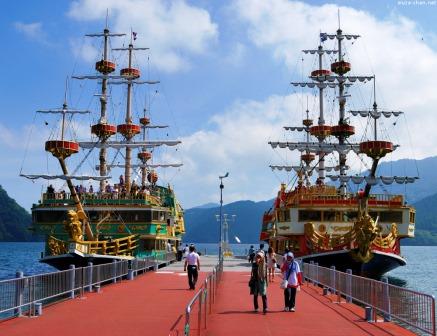 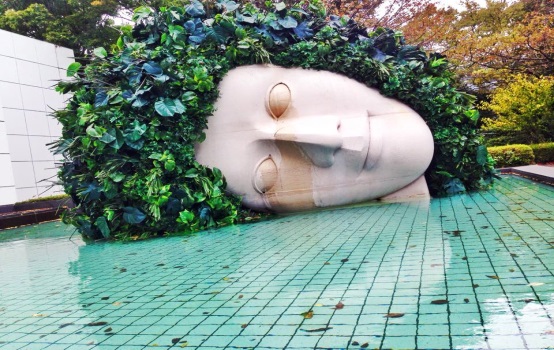 07:00 – Завтрак в отеле.08:30 – В холле отеля Вас ждет гид и путешествие в Хаконе на комфортабельном автобусе!10:30 – Прибытие в Хаконе.Парк Хаконе делится скоростным шоссе на две части: Хаконе - гигантская кальдера потухшего вулкана, в которой сейчас расположено горное озеро Аси, и район вокруг горы Фудзи. В Хаконе есть множество музеев, подвесные канатные дороги, вертолетные прогулки, фешенебельные отели и целые комплексы бань, величественный синтоистский Храм Дракона, прогулочные катера, изысканные рестораны, сувенирные лавки, сероводородные горячие источники, великолепная природа и чистый горный воздух.10:50 –  Круиз по озеру Аси (включено в стоимость тура).В кальдере потухшего вулкана образовалось великолепное горное озеро Аси (Ashi-no-ko). Расположенное в национальном японском парке, озеро Аси является одной из главных достопримечательностей этого района. В его водах отражается гора Фудзи, обрамленная узором стройных сосен, Вы сможете полюбоваться прекрасными пейзажами во время круиза по этому «кусочку рая» в горах.12:00 –Канатная дорога Хаконе (включено в стоимость тура).Всего за 7 минут с помощью комфортной и удобной канатной дороги Вы достигнете вершины горы. Общая протяженность канатной дороги 1800 метров. Во время подъема Вы сможете полюбоваться цепью гор Хаконе, озерами и лесом японских кедров.12:30 – Прогулка по Долине  Овакудани (включено в стоимость тура).Долина Овакудани образовалась в кальдере давно утихшего вулкана. По земным меркам произошло это сравнительно недавно — около 3 тысяч лет назад. Но сейсмическая активность в долине не прекращается. Здесь есть кипящие источники, извергаются горячие потоки и пар, всюду витает серный запах. Чтобы тепловая энергия кипящей серы не пропадала зря, местные жители научились отваривать в ней куриные яйца. Согласно древнему приданию, одно съеденное яйцо Овакудани дарует человеку как минимум семь лет жизни.*ВАЖНО!!! В случае, сейсмической активности долины Овакудани, экскурсионные объекты могут быть изменены: канатная дорога "Хаконе" на Канатную дорогу "Камагатоке", долина Овакудани на Посещение панорамной площадки. 13:30 – Обед в ресторане (включено в стоимость тура).14:30 - Музей под открытым небом (включено в стоимость тура).Музей под Открытым Небом Хаконе передает гармоничное сочетание диких и искусственных творений - природных красот и искусства в разных его проявлениях. В парке музея Вас ждут интерактивные инсталляции, абстрактные скульптуры, а также галерея с работами Пабло Пикассо. Не говоря уже о фантастических видах на холмы и горы Хаконе!Специально для уставших посетителей в музее — бесплатный онсэн для ног «Аси-Ю». Это неглубокая длинная канавка с обогащённой минералами водой из местных горячих источников.16:30 – Убытие в отель.18:30- Прибытие в отель. Время работы гида и заказного автобуса с 08:30 до 18:30.*Ночь в отеле 3 звезды “Toyoko Inn Tokyo Shinagawa Konan-guchi Tennozu Isle"ДЕНЬ 324 марта 2020/ Вторник – Йокогама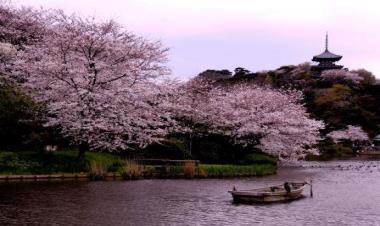 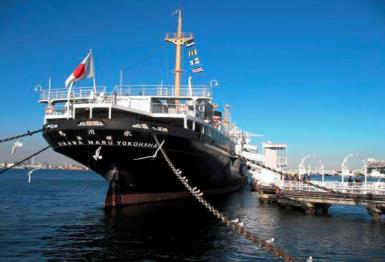 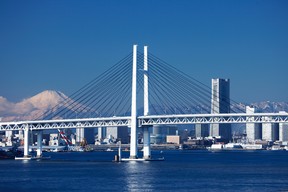 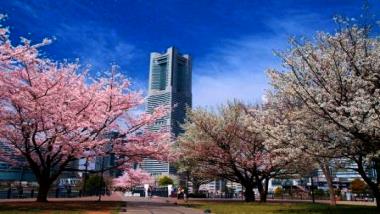 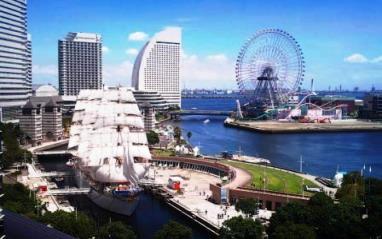 07:00 –Завтрак в отеле.09:00 –В холле отеля Вас ждет гид экскурсия в город Йокогама на заказном автобусе.Йокогама – мегаполис, который расположен в самом сердце Японии на побережье Тихого океана. Это второй по численности населения город страны с 3,7 миллионами жителей. Город поражает своей ультрасовременной архитектурой и бурным ритмом жизни, за что и получил полуофициальное прозвище «города, который никогда не спит».10:00 - Парк Санкэйэн (включено в стоимость тура).Санкэйэн — это огромный парк в японском стиле, который был построен и открыт в 1904 году, его площадь составляет 175,000 м². Изначально парк принадлежал богатому торговцу шелком по имени Томитаро Хара, однако в 1906 году его открыли для посещения.
Здесь можно найти исторические здания, свезенные со всей Японии. Помимо интересных традиционных построек вы также насладитесь прудом, бамбуковой рощей, небольшими каналами, цветами, мостами и прекрасными тропками, которые навеивают такое ощущение, словно вы находитесь в Киото.С конца марта по начало апреля в саду Санкэйэн расцветает сакура.12:00 - Корабль-музей Хикава Мару (включено в стоимость тура).Легендарный океанский лайнер длиной 163 метра, который стоит у набережной Ямасита-коэн в Йокогаме. Его называют Королевой Тихого океана, поскольку лайнер бороздил просторы океана целых тридцать лет. Известными пассажирами Hikawa Maru были Чарли Чаплин и основатель дзюдо Дзигоро Кано.Сегодня же, это красивый музей, который очень изысканно оформлен и прекрасен внутри. Вы совершите экскурсию во времени и окунетесь в мир аристократии ушедшего столетия.  Вы сможете прогуляться по открытой палубе, наслаждаясь морским бризом, спуститься во внутреннюю часть судна и своими глазами увидеть выдержанный, но в то же время и элегантный интерьер пассажирских кают, рассмотреть многообразные музейные экспонаты.13:30 – Морская прогулка по заливу с видом на город Йокогама (включено в стоимость тура).Морские прогулки по Токийскому заливу особенно популярны среди японцев и иностранных туристов. Морское путешествие захватывает самые привлекательные прибрежные пейзажи города Йокогама.14:00 - Обед в ресторане (включено в стоимость тура).15:00 - Порт Будущего «Минато Мирай» (по желанию шоппинг, парк аттракционов). Название этого района можно перевести как "Порт будущего" - и оно ему подходит как нельзя лучше. Здесь впервые были реализованы самые смелые проекты - созданы искусственные острова, сооружено самое высокое в Японии здание, открыт ажурный подвесной мост и гигантское колесо обозрения, запущены поезда магнитной левитации.17:00 - Башня Лендмарк Тауэр (включено в стоимость тура).Высочайшее здание Йокогамы и третье по высоте сооружение в Японии. Высота здания— 296,3 м. Строительство здания было закончено в 1993 году. На небоскрёбе расположена самая высокая обзорная площадка в стране.19:00 – Прибытие в отель.Время работы гида и заказного автобуса с 09:00-19:00.*Ночь в отеле 3 * “Toyoko Inn Tokyo Shinagawa-eki Konan-guchi Tennozu Isle"ДЕНЬ 425 марта  2020/Среда - Токио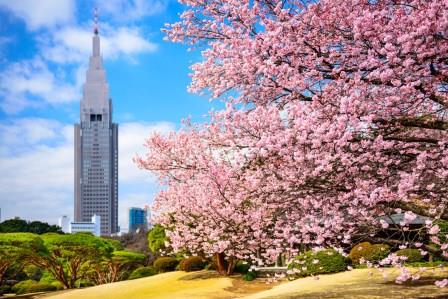 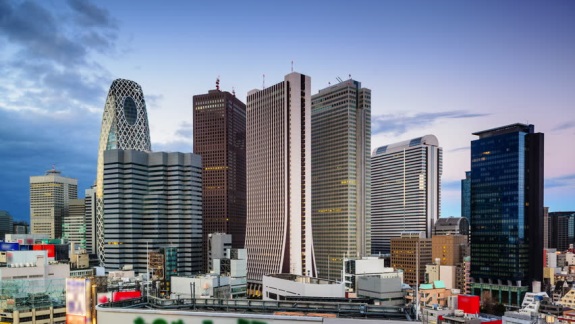 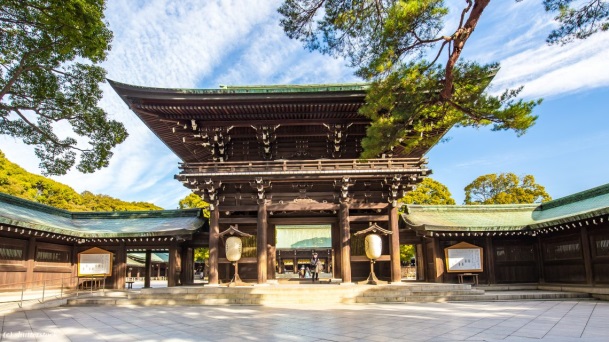 07:00 –Завтрак в отеле.09:00 –В холле отеля Вас ждет гид и обзорная экскурсия по городу Токио на заказном автобусе.10:00- Любование сакурой в Национальном парке Синдзюку Гёэн (включено в стоимость тура).Более ста лет назад земли, на которых расположился парк Синдзюку Гёэн, были пожалованы Токугавой его вассалу — Даймё Киёнари Найто. Сегодня это один из самых роскошных парков Токио — жемчужина садового искусства эпохи Мэйдзи.В парке произрастает более 20 тысяч деревьев. Из них 1300 — разные виды сакуры. Именно поэтому Синдзюку Гёэн любят посещать весной во время её цветения.Парк достаточно большой, и в нем несложно найти тихое спокойное место. Это популярное место для любования сакурой всей семьей, поэтому здесь нечасто устраивают шумные вечеринки.13:00 - Обед в ресторане (включено в стоимость тура).14:00 - Район небоскребов Синдзюку и смотровая площадка Токийской мэрии (включено в стоимость тура).Обзорные площадки расположены на высоте 202 метров. До 2007 года башни были самыми высокими строениями в столице - их высота составляет 243 метра. В хорошую погоду с площадок открывается вид на величественный вулкан Фудзи, Токийское Небесное Древо, Храм Мэйдзи, Токийский купол.15:30– Храм Мейдзи-дзингу (включено в стоимость тура).Крупнейший синтоистский храм Японии, спрятанный в глубине парка Йойоги. Вокруг святилища разбит парк, в котором произрастают деревья со всей Японии: от гинкго до кипарисов и сакуры.16:30 - Харадзюку. Шоппинг на торговой улице Такесита Дори.Харадзюку — это настоящий эпицентр уличной моды. Взрыв цветов, фактур и эксцентричности достигает своей кульминации в этом небольшом квартале, где находится наибольшее скопление бутиков и торговых центров на любой вкус.19:00 – Прибытие в отель.Время работы гида и заказного автобуса с 09:00-19:00.*Ночь в отеле 3 звезды “Toyoko Inn Tokyo Shinagawa Konan-guchi Tennozu Isle"ДЕНЬ 5 – ДЕНЬ 726 марта - 28 марта 2020/Четверг - Суббота – Токио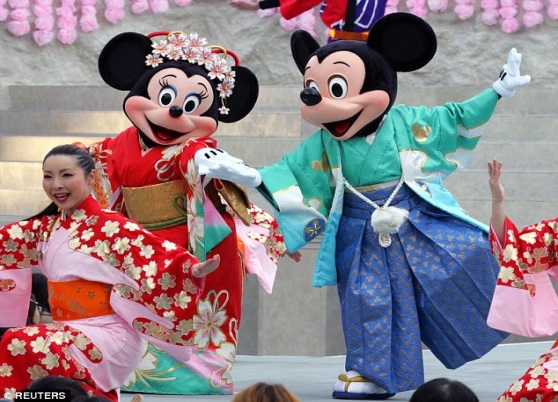 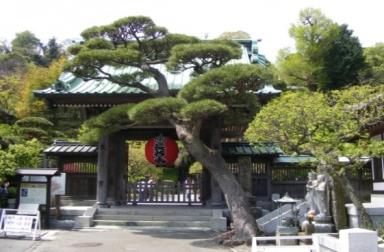 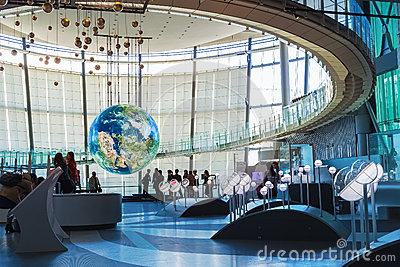 07:00 – Завтрак в отеле.  Свободное время.*Возможны экскурсии за дополнительную плату. !!!Внимание! Все дополнительные экскурсии заказываются до выезда!26.03 - ДОПОЛНИТЕЛЬНАЯ ЭКСКУРСИЯ В TOKYO DISNEYLAND/DISNEYSEA.  Стоимость 9 500 руб/чел.В стоимость включено: проезд на общественном транспорте отель-парк, входные билеты, сопровождение гидом до парка. Парк для посещения выбирается заранее по желанию туриста.Громадный парк развлечений с множеством захватывающих аттракционов никого не оставит равнодушным. Здесь можно провести всего один день, а впечатлений запастись на целый год. Гид 08:00-10:00, общественный транспорт.27.03 – ДОПОЛНИТЕЛЬНАЯ ЭКСКУРСИЯ В ГОРОД КАМАКУРА. Стоимость 9 000 руб / чел (при группе от 6 чел) Расположенный на побережье Тихого океана г.Камакура – является древнейшей столицей Японии, это небольшой городок с большим количеством древних буддийских храмов, тихий и живописный. Камакура — один из самых древних городов Японии, был основан в 1192 г. Экскурсия в город Камакура на общественном транспорте  включает в себя посещение: статуи Дайбуцу - Великого Будды, Храм Хаседера, сувенирной улицы, а также "Бамбукового" храма Хококудзи.Гид,  общественный транспорт 09:30-17:30 (Обед). 28.03 - ДОПОЛНИТЕЛЬНАЯ ЭКСКУРСИЯ НА ОСТРОВ ОДАЙБА. Стоимость 9 500 руб/чел (при группе от 6 чел).Одайба – своего рода утопия, то, как японцы видят город будущего. Район Токио на территории порта, был построен на месте огромной мусорной свалки, которая здесь существовала до 1990-х годов. Одайба – город праздник, город огней, музыки и развлечений.Экскурсия на остров Одайба на общественном транспорте включает в себя посещение: Музея Будущего «Мираикан», выставочного центра "Toyota" - "Mega Web", Ретро Гаража, также Вы прокатитесь на Колесе обозрения.Гид, общественный транспорт 09:30-17:30(Обед).*Ночь в отеле 3 звезды “Toyoko Inn Tokyo Shinagawa Konan-guchi Tennozu Isle"ДЕНЬ 829 марта 2020/ Воскресенье – Токио –Владивосток 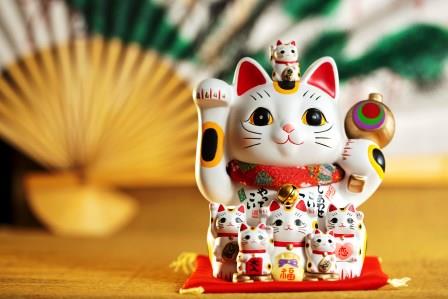 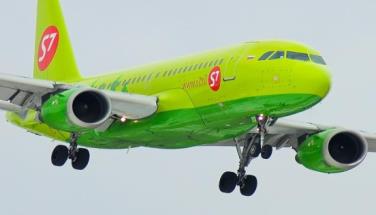 ***Для группы вылетающей во  Владивосток07:00 - Завтрак в отеле. Выписка из отеля. 09:00 - Трансфер в аэропорт с русскоговорящим гидом на скоростном поезде Нарита Экспресс. Прибытие в аэропорт. Регистрация на рей14:05-17:25 - Вылет из Токио во Владивосток рейсом SU 5481.Время работы гида и заказного автобуса с 09:00 до 15:00.